- نيسابى ياسايي:10- نيسابي راستةقينة: 10كؤى كاتذميَرةكاني زيَدةكي (         ) كاتذميَر.../ نرخى كاتذميَر (          )ناو و واذؤي مامؤستا: د. فضیلە آحمد سعید         سةرؤكى بةشى زمانى عةرةبى           	                                                                                رِاطر              د. جمال سليمان مصطفى		                                                                  ث.ي. د. سيروان عارب صادق  سةرؤكايةتى زانكؤى سةلاحةددين/هةوليَر                                  فورمي وانةى زيَدةكي كؤليَذى ثةروةردةى بنةرِةتى بةشى زمانى عةرةبيناوى مامؤستا:. د. فضیلە آحمد سعیدثلةى زانستـي: مامۆستا                                                          مانطى (11) 2022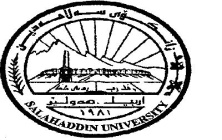 1:30 – 2:3012:30 - 1:3011:30 -12:3010:30 - 11:309:30 – 10:308:30 - 9:30رِؤذ/ كاتالبلاغةم1(ب)البلاغةم1(ب)البلاغةم2(ب)البلاغةم2(ب)يةك شةممةالبلاغةم2(أ)البلاغةم2 (أ)البلاغةم2(ب)دووشةممةالبلاغةم1(ب)البلاغةم1(أ)البلاغةم1(أ)سىَ شةممةالبلاغةم1(أ)البلاغةم2 (أ)ضوار شةممةثيَنج شةممةهةفتةى يةكةمهةفتةى يةكةمهةفتةى يةكةمهةفتةى يةكةمهةفتةى يةكةمهةفتةى يةكةمهةفتةى يةكةمهةفتةى يةكةمهةفتةى يةكةمهةفتةى يةكةمهةفتةى يةكةمهةفتةى يةكةمهةفتةى يةكةمهةفتةى دووةمهةفتةى دووةمهةفتةى دووةمهةفتةى دووةمهةفتةى دووةمهةفتةى دووةمرِيَكةوترِيَكةوتتيؤرى تيؤرى ثراكتيكثراكتيكثراكتيكطؤرينىطؤرينىكؤى وانةكانكؤى وانةكانكؤى وانةكانرِيَكةوتتيؤرى ثراكتيكطؤرينىكؤى وانةكانيةك شةميةك شةم6/1144دوو شةم دوو شةم 7/1133سيَ شةم1/111/11سيَ شةم8/1133ضوار شةم2/112/11ضوار شةم9/1122ثينج شةم3/113/11ثينج شةم10/11تويَذينةوةى دةرضوونتويَذينةوةى دةرضوون33كؤى طشتىكؤى طشتى1515151515هةفتةى سيَيةمهةفتةى سيَيةمهةفتةى سيَيةمهةفتةى سيَيةمهةفتةى سيَيةمهةفتةى سيَيةمهةفتةى سيَيةمهةفتةى سيَيةمهةفتةى سيَيةمهةفتةى سيَيةمهةفتةى سيَيةمهةفتةى سيَيةمهةفتةى سيَيةمهةفتةى ضوارةمهةفتةى ضوارةمهةفتةى ضوارةمهةفتةى ضوارةمهةفتةى ضوارةمهةفتةى ضوارةمرِيَكةوترِيَكةوترِيَكةوتتيؤرى تيؤرى ثراكتيكثراكتيكثراكتيكطؤرينىطؤرينىكؤى وانةكانكؤى وانةكانرِيَكةوتتيؤرى ثراكتيكطؤرينىكؤى وانةكانيةك شةم13/1113/1113/114444يةك شةم20/1144دوو شةم 14/1114/1114/113333دوو شةم 21/1133سيَ شةم15/1115/1115/113333سيَ شةم22/1133ضوار شةم16/1116/1116/112222ضوار شةم23/1122ثينج شةم17/1117/1117/11ثينج شةم24/11تويَذينةوةى دةرضوون3333تويَذينةوةى دةرضوون33كؤى طشتى1515151515151515151515151515151515هةفتةى پێنجەمهةفتةى پێنجەمهةفتةى پێنجەمهةفتةى پێنجەمهةفتةى پێنجەمهةفتةى پێنجەمهةفتةى پێنجەمهةفتةى پێنجەمهةفتةى پێنجەمهةفتةى پێنجەمهةفتةى پێنجەمهةفتةى پێنجەمهةفتةى پێنجەميةك شةم27/11444444دوو شةم 28/11333333سيَ شةم29/11333333ضوار شةم30/11222222ثينج شةمتويَذينةوةى دةرضوون333333كؤى طشتى151515151515151515151515